关于邀请参加“第四届广州两用技术装备成 果交易会”的通知各会员企业：广州两用技术装备成果交易会（简称：两交会），以需求为牵引，促进两用技术装备研究应用，推动两用技术装备产业发展，积极构建需求聚焦、对接精准的两用技术装备交易服务平台。两交会至今已举办三届，在有关部门的指导下、部队的大力支持下，取得良好的社会效应。由全联科技装备业商会与广州瑞展展览有限公司联合主办的“第四届广州两用技术装备成果交易会”将于2023年9月13-15日在广州·广交会展馆举办。本届两交会将进一步聚焦部队需求、对接社会资源，充分展示两用技术成果，开展两用技术及成果双向交流对接。在此，邀请会员企业积极参展、参观，收获商机，共同推动行业高质量发展。请各单位根据《第四届广州两用技术装备成果交易会参展申请表》(见附件)的要求，结合自身情况，积极报名参展，具体参展事项联系广州两交会会务组予以确定。（展会联系人：姚海瑜，联系方式：020-38773265/18620070681，传真：020-38773656，邮箱：494934945@qq.com）                          全联科技装备业商会                                    2023年3月13日             附件：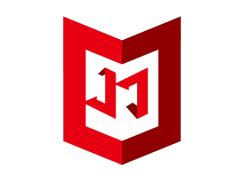 时间：2023年9月13-15日  地点：广州·广交会展馆C区参展申请表/代合同公司名称:公司名称:公司名称:公司名称:公司名称:地  址：地  址：地  址：地  址：邮  编：联系人：职  务：职  务：手  机：手  机：电  话：电  话：传  真： 传  真： 传  真： 展出产品：展出产品：展出产品：展出产品：展出产品：本公司租用：标准展位：            个       展位编号：                 费用：              豪华标摊：            个       展位编号：                 费用:                  特装展位：            平方米   展位编号：                 费用：               4、广告项目：                                                       费用：                                 5、费用总计 ：                                                 汇款日期：    年     月    日 6、备注：                                                            本公司租用：标准展位：            个       展位编号：                 费用：              豪华标摊：            个       展位编号：                 费用:                  特装展位：            平方米   展位编号：                 费用：               4、广告项目：                                                       费用：                                 5、费用总计 ：                                                 汇款日期：    年     月    日 6、备注：                                                            本公司租用：标准展位：            个       展位编号：                 费用：              豪华标摊：            个       展位编号：                 费用:                  特装展位：            平方米   展位编号：                 费用：               4、广告项目：                                                       费用：                                 5、费用总计 ：                                                 汇款日期：    年     月    日 6、备注：                                                            本公司租用：标准展位：            个       展位编号：                 费用：              豪华标摊：            个       展位编号：                 费用:                  特装展位：            平方米   展位编号：                 费用：               4、广告项目：                                                       费用：                                 5、费用总计 ：                                                 汇款日期：    年     月    日 6、备注：                                                            本公司租用：标准展位：            个       展位编号：                 费用：              豪华标摊：            个       展位编号：                 费用:                  特装展位：            平方米   展位编号：                 费用：               4、广告项目：                                                       费用：                                 5、费用总计 ：                                                 汇款日期：    年     月    日 6、备注：                                                            备注：1、此参展申请表自签订之日起具有合同法律效力（法律有效期为自签订之日至2023年9月15日），请经办人填写并加盖单位公章后发送至组委会。2、请在签定本参展申请表后，申请企业须在3个工作日内将展位费用汇入组委会账户，否则，组委会有权不予保留参展企业所申请的展位。3、组委会将于展前一个月将«参展商手册»寄给参展单位，以便参展企业顺利参展。4、参展企业未经组委会同意，不得无故撤销参展申请，所交展位费用概不退还。5、参展企业全权负责参展期间展品拆装卸、展位搭建（特装企业）及参展作业人员的安全生产工作。6、如因展会整体需要，组委会保留调整展位的权利。备注：1、此参展申请表自签订之日起具有合同法律效力（法律有效期为自签订之日至2023年9月15日），请经办人填写并加盖单位公章后发送至组委会。2、请在签定本参展申请表后，申请企业须在3个工作日内将展位费用汇入组委会账户，否则，组委会有权不予保留参展企业所申请的展位。3、组委会将于展前一个月将«参展商手册»寄给参展单位，以便参展企业顺利参展。4、参展企业未经组委会同意，不得无故撤销参展申请，所交展位费用概不退还。5、参展企业全权负责参展期间展品拆装卸、展位搭建（特装企业）及参展作业人员的安全生产工作。6、如因展会整体需要，组委会保留调整展位的权利。备注：1、此参展申请表自签订之日起具有合同法律效力（法律有效期为自签订之日至2023年9月15日），请经办人填写并加盖单位公章后发送至组委会。2、请在签定本参展申请表后，申请企业须在3个工作日内将展位费用汇入组委会账户，否则，组委会有权不予保留参展企业所申请的展位。3、组委会将于展前一个月将«参展商手册»寄给参展单位，以便参展企业顺利参展。4、参展企业未经组委会同意，不得无故撤销参展申请，所交展位费用概不退还。5、参展企业全权负责参展期间展品拆装卸、展位搭建（特装企业）及参展作业人员的安全生产工作。6、如因展会整体需要，组委会保留调整展位的权利。备注：1、此参展申请表自签订之日起具有合同法律效力（法律有效期为自签订之日至2023年9月15日），请经办人填写并加盖单位公章后发送至组委会。2、请在签定本参展申请表后，申请企业须在3个工作日内将展位费用汇入组委会账户，否则，组委会有权不予保留参展企业所申请的展位。3、组委会将于展前一个月将«参展商手册»寄给参展单位，以便参展企业顺利参展。4、参展企业未经组委会同意，不得无故撤销参展申请，所交展位费用概不退还。5、参展企业全权负责参展期间展品拆装卸、展位搭建（特装企业）及参展作业人员的安全生产工作。6、如因展会整体需要，组委会保留调整展位的权利。备注：1、此参展申请表自签订之日起具有合同法律效力（法律有效期为自签订之日至2023年9月15日），请经办人填写并加盖单位公章后发送至组委会。2、请在签定本参展申请表后，申请企业须在3个工作日内将展位费用汇入组委会账户，否则，组委会有权不予保留参展企业所申请的展位。3、组委会将于展前一个月将«参展商手册»寄给参展单位，以便参展企业顺利参展。4、参展企业未经组委会同意，不得无故撤销参展申请，所交展位费用概不退还。5、参展企业全权负责参展期间展品拆装卸、展位搭建（特装企业）及参展作业人员的安全生产工作。6、如因展会整体需要，组委会保留调整展位的权利。汇款账户：  收款单位：广州市瑞展展览有限公司开 户 行：兴业银行广州天河支行  账    号：3911 5010 0100 0914 53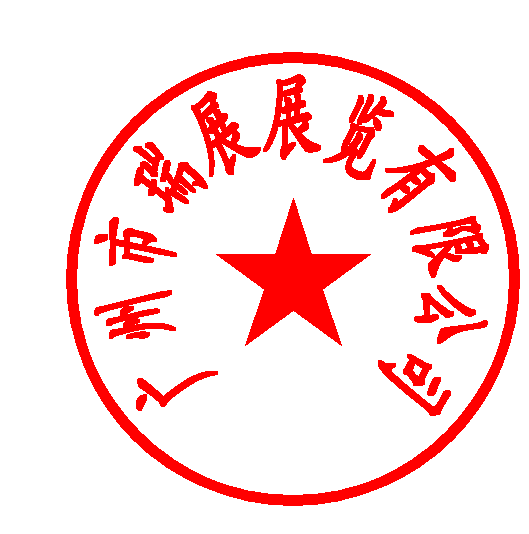 汇款账户：  收款单位：广州市瑞展展览有限公司开 户 行：兴业银行广州天河支行  账    号：3911 5010 0100 0914 53汇款账户：  收款单位：广州市瑞展展览有限公司开 户 行：兴业银行广州天河支行  账    号：3911 5010 0100 0914 53汇款账户：  收款单位：广州市瑞展展览有限公司开 户 行：兴业银行广州天河支行  账    号：3911 5010 0100 0914 53汇款账户：  收款单位：广州市瑞展展览有限公司开 户 行：兴业银行广州天河支行  账    号：3911 5010 0100 0914 53参展企业（盖章）：经 办 人 （签名）：    年   月   日：参展企业（盖章）：经 办 人 （签名）：    年   月   日：承办单位（盖章）：经 办 人 （签名）：姚海瑜2023年  月  日：承办单位（盖章）：经 办 人 （签名）：姚海瑜2023年  月  日：承办单位（盖章）：经 办 人 （签名）：姚海瑜2023年  月  日：